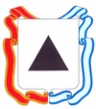 Администрация города МагнитогорскаМуниципальное образовательное учреждение «Специальная (коррекционная) общеобразовательная школа-интернат № 4» города Магнитогорска455026, Челябинская обл., г. Магнитогорск, ул. Суворова, 110Тел/факс: (3519) 20-25-85, e-mail: internat4shunin@mail.ru; http://74203s037.edusite.ruНестандартное задание по работе с текстом на уроках литературного чтения по программе УМК О.Н. Крыловой на примере текста «Синица»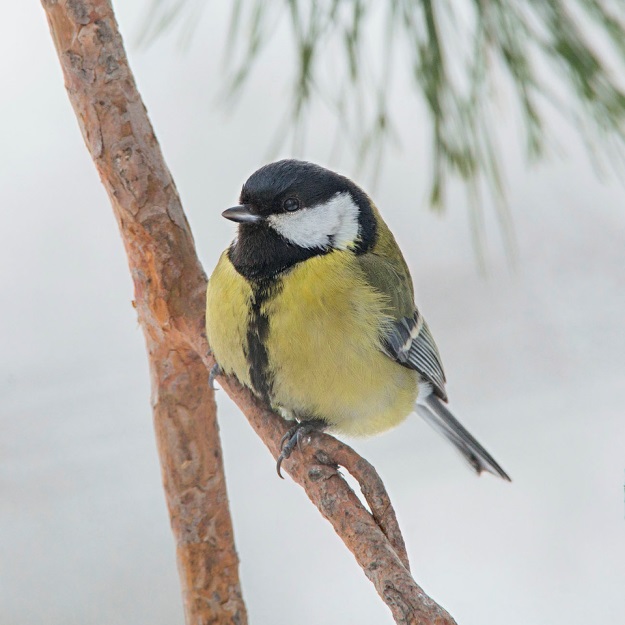 Автор – составитель: Матвеева Светлана Николаевна, учитель начальных классоввысшей квалификационной категории МОУ «С(К)ОШИ №4» города Магнитогорска,Челябинской области.г. Магнитогорск2018/2019 уч. годПредмет: литературное чтениеКласс: 3-4 классыЦель: способствовать обучению школьников извлекать из текста основную информацию, либо фрагмент, поясняющую некоторую информацию, обрабатывать её.Основные этапы работы с текстомЗнакомство с текстом и организация деятельности по его содержанию.- Прочитай текст.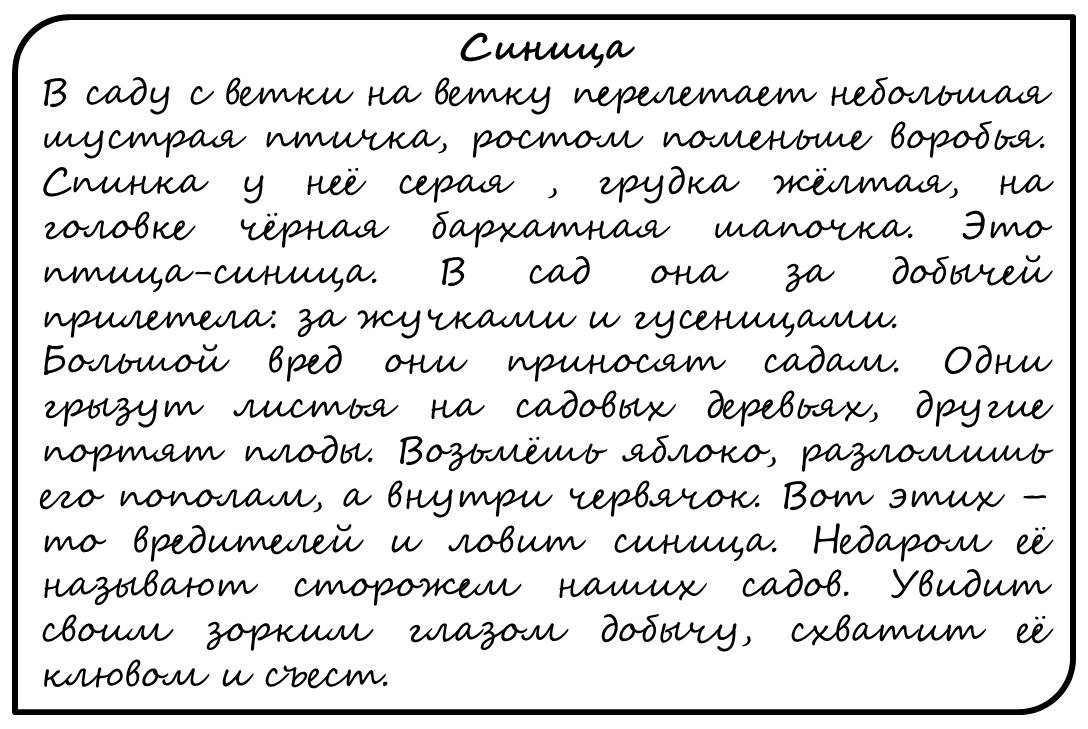 - О ком говориться в тексте? ____________________________________________-Какова тема текста? ___________________________________________________________- Какими словами автор описывает внешний вид птицы? _____________________ , _______________________________________________________________________ _______________________________________________________________________- Для чего синица прилетает в сад? ___________________________________________________________К какому типу текста относиться текст о птице-синице: повествование, описание, рассуждение (подчеркните верный на ваш взгляд ответ)- С чем автор сравнивает летнюю тундру? _______________________________________________________________________ _______________________________________________________________________ Работа над структурой текста.- На сколько частей можно разделить текст, выбери правильный на твой взгляд ответ:А) 1Б) 2В) 3.- Как бы ты озаглавил части текста?_____________________________________________.______________________________________________ ._______________________________________________ .Творческая работа с текстом.- Составь небольшой рассказ о птице – синице по видеосюжету:Видеосюжеты:Видеосюжет «34 интересных фактов о синице», режим доступа: https://www.youtube.com/watch?v=HvuWym7Rcz0&t=9s Видеосюжет «Большая синица и интересные факты о ней», режим доступа: https://www.youtube.com/watch?v=ivXqT61Pr88&t=17s Источники:Урок. РФ [Электронный ресурс]. Матвеева С.Н. Нестандартное задание по работе с текстом на уроках литературного чтения на примере текста «Синица». - 11.03.19, Режим доступа: https://урок.рф/library/nestandartnoe_zadanie_po_rabote_s_tekstom_na_uroka_202606.html Крылова О.Н. Чтение. Работа с текстом:  3 класс. ФГОС / О.Н. Крылова. – 21-е изд., перераб. и доп. – М.: Издательство «Экзамен», 2017.